1.	IntroductionThe draft Golden Jubilee Foundation Workforce Plan 2018/2019 highlights the progress made in 2017/2018 and plans for 2018/2019 and beyond with the future expansion of our services.2.	The Workforce PlanThe draft Workforce Plan follows the Scottish Government mandated six-step methodology for Workforce Planning and is structured with the following sections:Background to the Workforce Plan – identify the purpose of the plan, its outputs, the process followed and give an update on the actions from the previous Plan.Demand Drivers and Service Change – identify the factors that will have an effect on the workforce in the period covered by the plan and further into the future.Defining the Required Workforce – projections of staff numbers for each job family, along with further details of workforce requirements, where appropriate.Characteristics of the Current Workforce – links to the Workforce Monitoring Report 2018/2019, which provides a breakdown of staff according to the Golden Jubilee’s structure and national job families, look at gender, age and other factors.Supplying the Required Workforce – identify the actions we plan to take and who is responsible for completing them, to supply the workforce required for the future.Implementation, Monitoring and Review – identifies the Strategic Workforce and Education Steering Group as having responsibility for monitoring and reviewing progress.3.	ConclusionBoard Members are asked to discuss and approve the Workforce Plan 2018/2019.Gareth AdkinsDirector of Quality, Innovation and People16 January 2019(David Wilson, Senior Medical Staffing and Workforce Information Advisor)Board Meeting:14 February 2019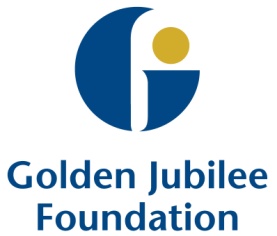 Subject:Workforce Plan 2018/2019Recommendation:	Board members are asked to:Board members are asked to: